NÁRODNÁ RADA SLOVENSKEJ REPUBLIKYVI. volebné obdobieČíslo: CRD-739/2012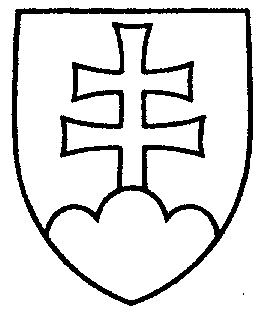 30UZNESENIENÁRODNEJ RADY SLOVENSKEJ REPUBLIKYzo 16. mája 2012k návrhu poslancov Národnej rady Slovenskej republiky Maroša Kondróta a Andreja Kolesíka na vydanie zákona, ktorým sa mení a dopĺňa zákon č. 513/1991 Zb. Obchodný zákonník v znení neskorších predpisov a o zmene a doplnení zákonač. 276/2001 Z. z. o regulácii v sieťových odvetviach a o zmene a doplnení niektorých zákonov v znení neskorších predpisov (tlač 29) – prvé čítanie	Národná rada Slovenskej republikyr o z h o d l a,  ž eprerokuje uvedený návrh zákona v druhom čítaní;p r i d e ľ u j etento návrh zákona na prerokovanieÚstavnoprávnemu výboru Národnej rady Slovenskej republikyVýboru Národnej rady Slovenskej republiky pre financie a rozpočet  aVýboru Národnej rady Slovenskej republiky pre hospodárske záležitosti;u r č u j eako gestorský Výbor Národnej rady Slovenskej republiky pre hospodárske záležitosti a lehotu na jeho prerokovanie v druhom čítaní vo výboroch do 30 dní 
v gestorskom výbore do 32 dní odo dňa jeho pridelenia.Pavol  P a š k a  v. r.  predseda  Národnej rady Slovenskej republikyOverovatelia:Mikuláš  K r a j k o v i č   v. r.Jozef  M i k l o š k o   v. r.